Посмотрите небольшие видеоролики по ссылкам, расположенным к занятию 09.12.21.Используя данные маркеры, определите роль педагога : педагог-транслятор, педагог-помогатор, педагог-навигатор. Аргументируйте свой выбор.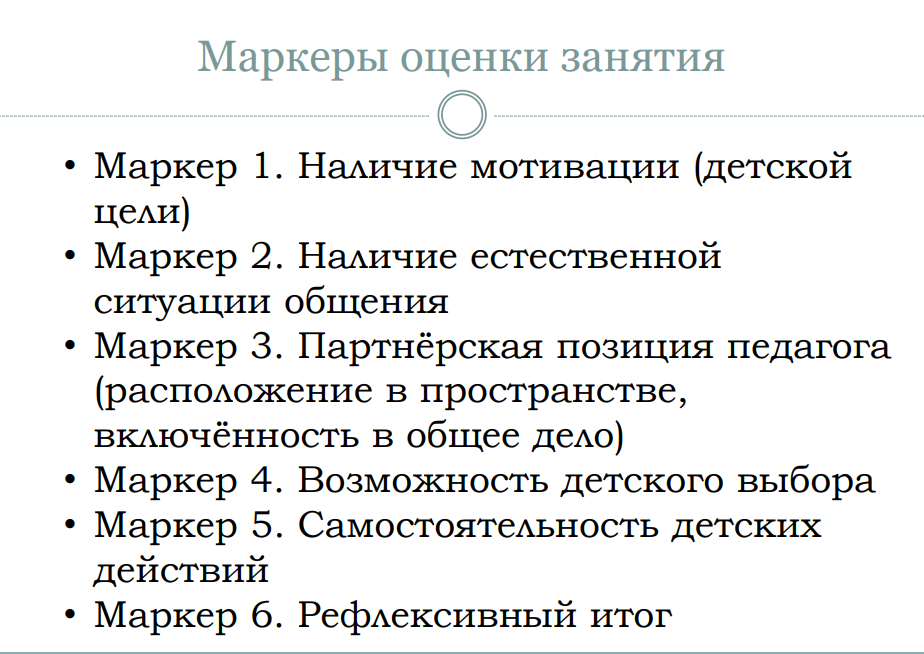 